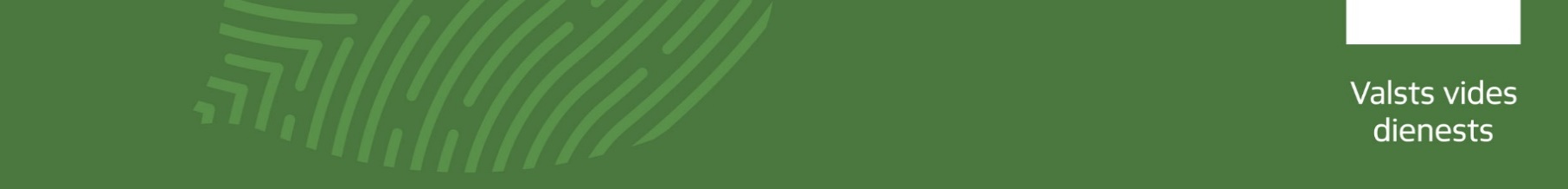 Pielikums Nr.7Sanācijas projektiemPieteikums“Zaļā izcilība 2023”Kura pretendenta darbība, objekts, tiek pieteikts:   Lūdzu, norādiet publiski pieejamu saiti uz pārskatu, ja atbilde ir JĀ.DatumsParaksts/ Paraksta atšifrējums	Informācija par pretendentuInformācija par pretendentuSanācijas projekts: Piesārņotās vietas īpašnieks (vārds, uzvārds vai juridiskas personas nosaukums):Kontaktinformācija:Sanācijas darbu veicējs:Reģistrācijas Nr.:Juridiskā adrese:Kontaktpersona (vārds, uzvārds, amats):Tālrunis:E-pasts:Izsniegtā licence zemes dzīļu izmantošanas jomā izpētei, monitoringam un/vai atkritumu apsaimniekošanas atļauja: (datums, kādai darbībai)Apliecinājums, ka pieteikums ir saskaņots ar objekta īpašnieku (aizpilda, ja pieteikumu neiesniedz pats objekta īpašnieks):IRNAVPapildus informācija:Papildus informācija:Papildus informācija:Papildus informācija:Papildus informācija:Pamatojums – lūdzu, sniedziet pamatojumu, kāpēc uzskatāt, ka izvirzītais pretendents, būtu pelnījis saņemt šo balvuLūdzu, aprakstiet piesārņoto vietu sanācijas aktivitātes, kur izmantotas inovatīvas pieejas, īpaši risinājumi un sasniegti sarežģīti sanācijas mērķi.4. ATTĪSTĪBA4.1. Vai projekta ietveros ir veikts visaptverošs vides risku izvērtējums  un paredzēti noteikti pasākumi to novēršanaiIRNAVLūdzu, aprakstiet.Lūdzu, aprakstiet.Lūdzu, aprakstiet.Lūdzu, aprakstiet.Lūdzu, aprakstiet.4.2. Vai projekta ietvaros izmantoti labākie pieejamie tehniskie paņēmieniJĀNĒLūdzu, aprakstiet kādi.Lūdzu, aprakstiet kādi.Lūdzu, aprakstiet kādi.Lūdzu, aprakstiet kādi.Lūdzu, aprakstiet kādi.4.3. Vai projekta ietvaros īstenota aprites ekonomika, piemēram, atkritumu pārvēršana par resursiem, noslēgta materiālu cikla veidošana un otrreizējo izejvielu izmantošanaJĀNĒLūdzu, sniedziet piemērus.Lūdzu, sniedziet piemērus.Lūdzu, sniedziet piemērus.Lūdzu, sniedziet piemērus.Lūdzu, sniedziet piemērus.4.4. Vai operators sazinās ar Valsts vides dienestu digitālā vidē/ izmanto e-pakalpojumus?JĀNĒLūdzu, sniedziet piemērus, ja atbilde ir JĀ.Lūdzu, sniedziet piemērus, ja atbilde ir JĀ.Lūdzu, sniedziet piemērus, ja atbilde ir JĀ.Lūdzu, sniedziet piemērus, ja atbilde ir JĀ.Lūdzu, sniedziet piemērus, ja atbilde ir JĀ.4.6. Vai operators īsteno aktivitātes uzņēmuma darbinieku vides apziņas veidošanā?JĀNĒLūdzu, sniedziet piemērus, ja atbilde ir JĀ.Lūdzu, sniedziet piemērus, ja atbilde ir JĀ.Lūdzu, sniedziet piemērus, ja atbilde ir JĀ.Lūdzu, sniedziet piemērus, ja atbilde ir JĀ.Lūdzu, sniedziet piemērus, ja atbilde ir JĀ.5. SABIEDRĪBAS INFORMĒŠANA5.1. Vai operators īsteno izglītojošus pasākumus, lai veicinātu sabiedrības izpratni par atbildīgu atkritumu apsaimniekošanu? JĀNĒLūdzu, sniedziet piemērus, ja atbilde ir JĀ.Lūdzu, sniedziet piemērus, ja atbilde ir JĀ.Lūdzu, sniedziet piemērus, ja atbilde ir JĀ.Lūdzu, sniedziet piemērus, ja atbilde ir JĀ.Lūdzu, sniedziet piemērus, ja atbilde ir JĀ.5.2. Vai operators īsteno pasākumus, lai veicinātu klientu izpratni par videi draudzīgu rīcību?JĀNĒLūdzu, sniedziet piemērus, ja atbilde ir JĀ.Lūdzu, sniedziet piemērus, ja atbilde ir JĀ.Lūdzu, sniedziet piemērus, ja atbilde ir JĀ.Lūdzu, sniedziet piemērus, ja atbilde ir JĀ.Lūdzu, sniedziet piemērus, ja atbilde ir JĀ.JĀNĒInformācija par pieteikuma iesniedzējuInformācija par pieteikuma iesniedzējuNosaukums:Reģistrācijas Nr.:Reģistrācijas datums:Juridiskā adrese:Kontaktpersona (vārds, uzvārds, amats):Tālrunis:E-pasts: